Limitless potential, inc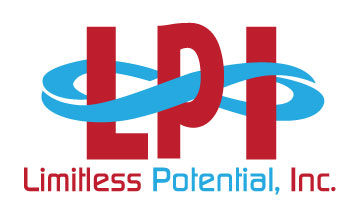 APPLICATION FOR SERVICES
 Applicant’s Name:      				 DOB:                  Male     Female                                               Your Current Address:      			 City:           State:      		Zip Code:      		  Phone:      Social Security Number:      Services Requested (Check One):      RB-SCL       SCL  Primary Disability (Degree and Type):      Other Diagnoses:                                                                                                                                        Ambulatory:  Yes    No              Primary language and method of communication:      							County of Financial Responsibility:      Funding:  RB-SCL/Waiver eligible       100% County Funded       	     Private Pay                         Case Manager:       	Phone #:                                                  Address:          City:      	State:      		Zip:           Reason for referral:                                                                                                                                                           Expectations of services:      	                                                                                                                      Please explain amount of supervision necessary and why:                                                                              Are you ever left alone?   Yes   No               If yes, how long?      Other community agencies involved:			Contact Person/Address/Phone FAMILY INFORMATIONFather’s Name:      					Phone:             Address:      Mother’s Name:      					Phone:             Address:      	 Involved Family Members:				Address/Phone:FINANCIAL / LEGAL INFORMATIONDo you receive financial assistance?   Yes    No             If yes, give type of assistance:      	Yearly Amount:      Income other than financial assistance (Yearly Amount):                                      Do you have a payee?  Yes    No   		         If yes, who?      Savings Account:  Yes    No       Checking Account:  Yes    No            Do you receive Medicaid Insurance?  Yes    No      #:      Do you receive Medicare Insurance?  Yes    No      #:                                                                        Other health insurance?  Yes     No      Company and #:      Do you have a funeral trust?  Yes     No     If yes, with whom and amount of trust?      Other Assets / Resources:      If applicable, who has legal custody or guardianship?  Mother  Father  Both Parents             If other than parents, please specify:   Name:      Address:      	Phone:      Date of guardianship:      PLEASE ATTACH A COPY OF GUARDIANSHIP PAPERS AND FUNERAL TRUST PAPERS WITH THIS APPLICATION.Do you have a will?  Yes     No      			A Trust?  Yes     No                Do you have a Power of Attorney?  Yes     No      	A Burial Plan?  Yes     No               CURRENT MEDICATIONSName		        Dose		     Frequency		Reason for medicationMEDICAL INFORMATIONCurrent Doctor:      			             Date of last exam:      	Address:      	Phone:      Current Dentist:      	Date of last exam:                                       	Address:      	Phone:      Other Specialist:      	Date of last exam:           	Address:      	Phone:      Reason:      Other Specialist:      	Date of last exam:      	Address:      	Phone:      Reason:      Other Specialist:      	Date of last exam:      	Address:      	Phone:            Reason:      Have you been hospitalized in the last 5 years?  Yes     No                          	If yes, please explain:      Have you ever received any mental health services?  Yes     No                        If yes, please explain:      ALLERGIESAre you allergic to:	Medication?  Yes    No      If yes, please explain:           Food?  Yes     No      If yes, please explain:      	Other?  Yes     No     If yes, please explain:      DIETAre you on a special diet?  Yes     No      Please explain:      SEIZURESDo you have seizures?  Yes     No                Age of onset:          Date of last seizure:      Frequency of seizures:      Describe a typical seizure:                                                                                                                                                             ACTIVITYList activities / organizations you are involved in:      List all activities or limitations you are restricted from as ordered by a medical doctor: Do you have any physical disabilities that require the use of special devices?  (Wheelchair, braces, walker, orthopedic shoes, splints, canes, etc.)  Please explain:       MEDICAL HISTORYAre you able to communicate medical needs/concerns?  Please explain:      Illnesses Experienced: Chicken Pox   	German Measles   	    Pneumonia   	     Measles   	        Polio                            Croup   		Mumps   		    Whooping Cough      Tuberculosis          Scarlet Fever 	Rheumatic Fever    	    Hepatitis   	                 Other:      FEARSDo you have any fears that would be important for us to know?  (heights, dogs, enclosed spaces, etc.):                                                                                                                                                                      EDUCATIONAL AND/OR WORK/DAY HAB HISTORY (If applicable)School/Employer: 			School/Employer:			School/Employer:	Name:					Name:					Name:			Address:      				Address:    				Address:                                                                                                                                         Behavioral & Mental HealthIdentified behavioral/mental health issues (Verbal and/or physical aggression, self-injurious behavior, elopement, etc. Include applicable information regarding frequency, severity, and target):Triggers of the behavioral/psychiatric symptoms: Cues given that behavior is about to occur (Statements, behaviors, sounds, actions, etc.):What should staff do in response?What should staff NOT do in response?Skills ChecklistPlease check the items that best describe your abilitiesThis application was completed by:Name:      Date:      Phone:      Relationship to Applicant:      YesNoComments: Types of prompts/instructions neededEATING / DRINKINGNeeds assistance with eating/drinkingAble to eat independentlyUses adaptive aids/devicesDRESSINGNeeds assistance with dressingAble to dress independentlyPERSONAL HYGIENENeeds assistance with hygieneConducts hygiene independentlyUses adaptive aids/devicesTOILETINGUses incontinent aidsScheduled toiletingCan indicate needAssistance transferring on/off the toiletCompletely independent in toiletingCares for self during menstrual cycleYesNoComments: Types of prompts/instructions neededMEDICATIONSNeeds assistance when taking medicationsTakes medications independentlyCooperates with taking medications CHORES AND ACTIVITIESDoes household tasks with assistanceDoes household tasks independentlyDoes laundry with assistanceDoes laundry independentlyCooks meals with assistanceCooks meals independentlyRequires supervision in publicMakes purchases with assistanceMakes purchases independentlyUses public transportation (bus, taxi) with assistanceUses public transportation independentlyPursues leisure interests independentlySLEEPING HABITSSleeps through the nightHas a routine for sleepSleep walksExperiences sleep disordersWakes up with alarm clockYes No  Comments: Types of prompts/instructions neededHUMAN SEXUALITYUnderstands the difference between male and femaleDisplays sexually appropriate behaviorSexually activeCOMMUNICATIONSRelates experiencesUnderstands speechCommunicates by signingCommunicates with augmentative devicesSpeaks single words/phrases/sentencesSpeech easily understoodFollows simple directionsTalks on telephoneKnows how to dial a phonePrints/writesAsks for helpSOCIAL RELATIONSInteracts with peersInteracts with members of the opposite sexInvolves self near, but not with othersParticipates in group activitiesMaintains friendshipsEngages in datingYes No  Comments: Types of prompts/instructions neededHas a significant otherPrefers to be alone at timesSAFETY ISSUESResponds to a smoke alarmKnows how to use Basic First AidBEHAVIORAL INFORMATIONHyperactiveWithdrawnMakes disruptive noisesDisplays self-stimulating behaviorsDisplays harmful/self injurious behaviorsMistreatment of propertyAggressive/abusive to othersLeaves home/work without supervisionHistory of substance abuseHas been arrested